Пресс-релиз26 марта 2020 годаПраво пенсионеров на повышенную фиксированную выплату к страховой пенсии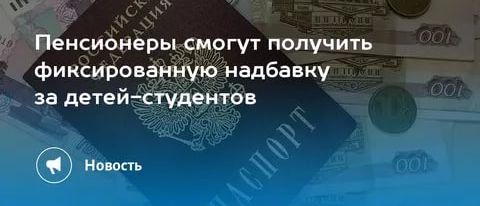 УПФР в Колпинском районе напоминает, что пенсионеры, имеющие на иждивении детей-студентов, обучающихся по очной форме по основным образовательным программам в организациях, осуществляющих образовательную деятельность, имеют право на повышение фиксированной выплаты к страховой пенсии.Возраст студентов должен быть не старше 23 лет. На детей до 18 лет повышенная фиксированная выплата к страховой пенсии родителям устанавливается независимо от факта учебы и иждивения.Повышению за счёт иждивенцев подлежат пенсии по старости и инвалидности. Причем, получить повышение могут оба родителя.Для установления повышенной фиксированной выплаты, обращающиеся за назначением страховой пенсии по старости или страховой пенсии по инвалидности наряду с заявлением должны представить документы, подтверждающие наличие детей (свидетельства о рождении). На детей старше 18-ти лет дополнительно представляются документы, подтверждающие их обучение и нахождение на иждивении обратившегося.Родители студентов, находящихся в академическом отпуске, также имеют право на получение повышенного фиксированного размера страховой пенсии.В случае представления документов о наличии иждивенцев после установления пенсии производится перерасчет размера фиксированной выплаты к страховой пенсии с 1 числа месяца, следующего за месяцем обращения с заявлением и необходимыми документами.К сожалению, не исключено и отчисление студента за неуспеваемость с дневного отделения вуза. В итоге молодой человек теряет статус студента. Причины могут быть самые разные: кто-то плохо сдал экзамены и был отчислен, кто-то просто не захотел учиться дальше.При отчислении студента или его переводе на иную форму обучения повышение фиксированной выплаты к страховой пенсии его родителям не предусмотрено. Таким образом, во избежание переплат необходимо своевременно сообщать об изменении статуса обучающегося у ребенка в территориальный орган ПФР, поскольку образовавшиеся суммы переплат в соответствии со ст. 29 Федерального закона от 27.12.13 № 400-ФЗ «О страховых пенсиях» подлежат восстановлению путем удержания из пенсии.